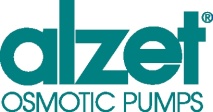 REQUEST FOR ALZET QUOTATIONDate:				Requestor Information:		Billing Address:			Shipping Address:		   Same as Billing Address aboveItems Requested:		   *Pumps come in multiples of 10*	   	Shipping:			Fedex Account Number:		Broker Information:		(Canada)